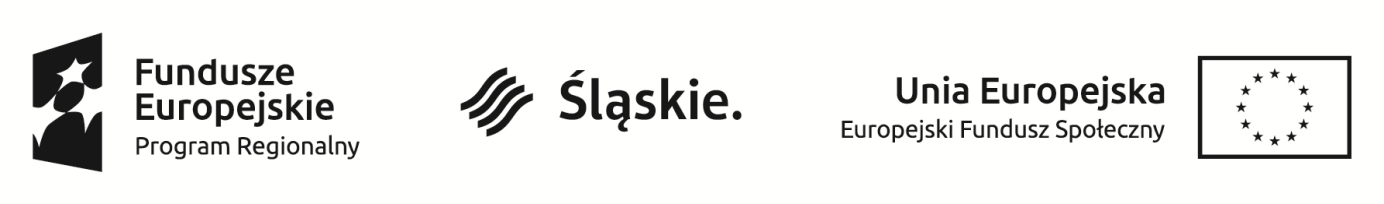 AGENDA SPOTKANIA INFORMACYJNEGOAGENDA SPOTKANIA INFORMACYJNEGOZasady aplikowania o środki EFS w ramach Poddziałania 7.1.2 i 7.1.3 RLKS Regionalnego Programu Operacyjnego Województwa Śląskiego 2014-2020Zasady aplikowania o środki EFS w ramach Poddziałania 7.1.2 i 7.1.3 RLKS Regionalnego Programu Operacyjnego Województwa Śląskiego 2014-202014 czerwca 2018, godz. 10:00–14:00,Powiatowa i Miejska Biblioteka Publiczna w RybnikuUl. Księdza Józefa Szafranka 7, sala: parter14 czerwca 2018, godz. 10:00–14:00,Powiatowa i Miejska Biblioteka Publiczna w RybnikuUl. Księdza Józefa Szafranka 7, sala: parter9:45 – 10:00Rejestracja uczestników spotkania10:00 – 10:45Omówienie zasad konkursu w ramach poddziałania 7.1.2 Poprawa zdolności do zatrudnienia osób poszukujących pracy i pozostających bez pracy na obszarach rewitalizowanych – RIT Subregionu Zachodniego Województwa Śląskiego w ramach RPO WSL 2014-202010:45 – 11:15Omówienie kryteriów wyboru projektów pod kątem zgodności ze Strategią RIT Subregionu Zachodniego11:15 – 11.40Omówienie zasad konkursu w ramach poddziałania 7.1.3 Poprawa zdolności do zatrudnienia osób poszukujących pracy i pozostających bez zatrudnienia – RLKS w ramach RPO WSL 2014-2020 11:40 – 12:10Przerwa12:10 - 13:00Wytyczne w zakresie kwalifikowania wydatków 13:00 - 13:30Zwalczanie nadużyć finansowych13.30 - 14:00 Odpowiedzi na pytania uczestników 